НОМИНАЦИИ КОНКУРСАЗаявка оформляется только на одного претендента. В правой колонке напротив номинации, в которой участвует претендент указать «ДА».  ______________________________________________________________________(наименование саморегулируемой организации)______________________________________________________________________(наименование предприятия, организации (ИНН))Фамилия____________________________Имя______________Отчество____________________Дата рождения ____ __________________ ________ г.      Рост ____    Размер одежды _______Место работы_____________________________________________________________________                          (наименование и почтовый адрес предприятия, учреждения, организации)______________________________________________________________________Профессия_________________________________________________________________________                                          (полное наименование профессии, должности, разряд, стаж работы)Специальность_________________________________________________________________________                                          (полное наименование специальности, должности, разряд, стаж работы)Домашний адрес, рабочий, моб.тел.участника, e-mail_____________________________________________________________________________________________________Данные паспорта участника__________________________________________________                                                        (серия и номер паспорта, когда и кем выдан, код подразделения)___________________________________________________________________________________________________Индивидуальный налоговый номер участника (ИНН)_____________________________________Номер страхового свидетельства государственного пенсионногострахования участника______________________________________________________________Контактные телефоны:администрации предприятия _________________________________________________________ФИО, должность и контактные телефоны ответственного от направляющей стороны____________________________________________________________________________________________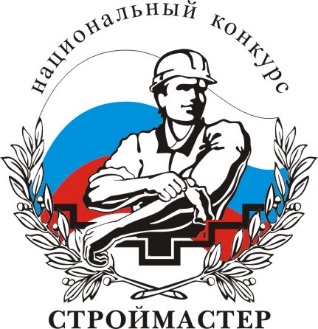 Заявка на участиев Региональном (г. Воронеж) этапе Национального конкурса профессионального мастерства«СТРОЙМАСТЕР 2020»                                     ДЛЯ УЧАСТНИКОВ1. Лучший каменщик 2. Лучший штукатур 3. Лучший монтажник каркасно-обшивных конструкций4. Лучший плотник5. Лучший электрогазосварщик6. Лучший съемщик-укладчик плиток7. Лучший монтажник санитарно-технических систем и оборудования8. Лучший электромонтажник по кабельным сетям9. Лучший машинист экскаватора10. Лучший водитель  погрузчика11. Лучший машинист крана (крановщик)12. Лучший специалист по организации строительства13. Лучший специалист по охране труда в строительстве